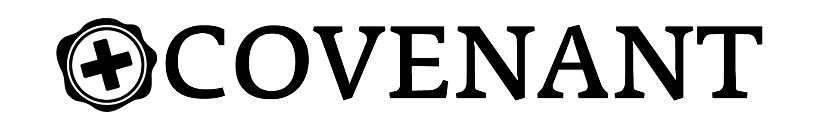 Joshua – Strong and Courageous 						               Week of October 2  Labeled, but not Limited				    	    		                       Rev. Kyle GatlinLabelsLabeled, but not limited(Joshua 2:1) Then Joshua son of Nun secretly sent two spies from Shittim. “Go, look over the land,” he said, “especially Jericho.” So they went and entered the house of a prostitute named Rahab and stayed there.God uses the most unlikely people to carry out his planRahab was:A CanaaniteA woman“Promiscuous”You can’t change where you have been, but you can change where you are going(Joshua 2:12-13) “Now then, please swear to me by the Lord that you will show kindness to my family, because I have shown kindness to you. Give me a sure sign 13 that you will spare the lives of my father and mother, my brothers and sisters, and all who belong to them—and that you will save us from death.”Tie yourself to people who are going the same direction(Joshua 2:17-18) Now the men had said to her, “This oath you made us swear will not be binding on us 18 unless, when we enter the land, you have tied this scarlet cord in the window through which you let us down, and unless you have brought your father and mother, your brothers and all your family into your house.(Matthew 1:5) Salmon the father of Boaz, whose mother was Rahab, Boaz the father of Obed, whose mother was Ruth, Obed the father of Jesse,(Hebrews 11:31) By faith the prostitute Rahab, because she welcomed the spies, was not killed with those who were disobedient.(James 2:25) In the same way, was not even Rahab the prostitute considered righteous for what she did when she gave lodging to the spies and sent them off in a different direction?We all are labeled, but through faith in Jesus, we are not limited